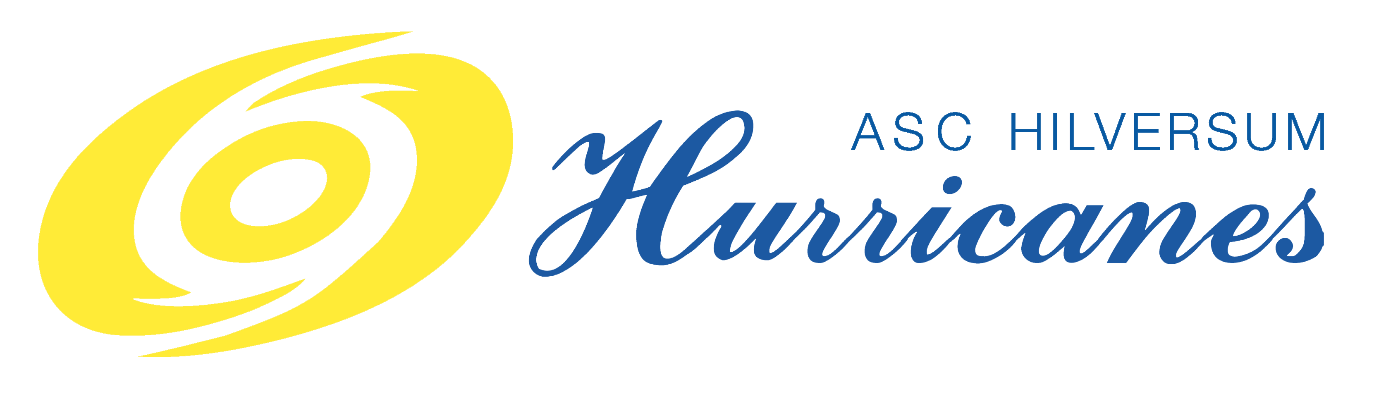 Kop 1: Arial Nova Light 20 Kop 2: Arial Nova Light 16 Kop 3: Arial Nova Light 12 Standaard: Tahoma 11 